ҠАРАР					                         ПОСТАНОВЛЕНИЕ26 декабрь  2019 йыл	    	    № 86	                      26  декабря   2019 годаО внесении изменений в постановление «Об утверждении Перечня главных администраторов  доходов бюджета сельского поселения  Казанчинский сельсовет муниципального района Аскинский район Республики Башкортостан, закрепляемых за ними видов (подвидов) доходов  бюджета»         В соответствии с Бюджетным кодексом Российской Федерации, Федеральным законом «О бюджетной классификации Российской Федерации»: постановляю:Внести  изменения в постановление  главы администрации сельского поселения сельсовет муниципального района Аскинский район Республики Башкортостан от 25.12.2015 года №57 «Об утверждении  Перечня  главных администраторов  доходов бюджета сельского поселения Казанчинский сельсовет муниципального района Аскинский  район Республики Башкортостан,  закрепляемых за ними видов (подвидов) доходов  бюджета сельского поселения  сельсовет  муниципального района  Аскинский район   Республики Башкортостан»   и дополнить  кодом бюджетной классификации:    2. Контроль за исполнением настоящего постановления  оставляю за собой.     3. Настоящее постановление вступает в силу с 1 января 2020 года.Глава  сельского поселения                             И.Ф.ДенисламовБашҡортостан  РеспубликаһыАСКЫН РАЙОНЫМУНИЦИПАЛЬ РАЙОНЫНЫҢҠАҘАНСЫ АУЫЛ СОВЕТЫАУЫЛ БИЛӘМӘҺЕХАКИМИӘТЕ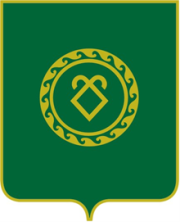 АДМИНИСТРАЦИЯСЕЛЬСКОГО ПОСЕЛЕНИЯКАЗАНЧИНСКИЙ СЕЛЬСОВЕТМУНИЦИПАЛЬНОГО РАЙОНААСКИНСКИЙ РАЙОНРеспублики Башкортостан7912 02 16 001 10 0000150Дотации бюджетам сельских поселений на выравнивание бюджетной обеспеченности из бюджетов муниципальных районов